Monday 9/9Tuesday9/10Wednesday9/11Thursday9/12Friday9/13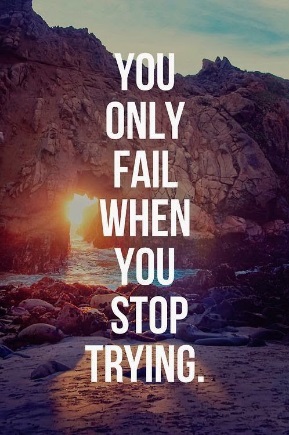 Continue Reading – Night Continue Chapter 3 p. 41-46Chapter 4 p. 47-65You need to have pages read by September 12 to be prepared for the Quiz on September 13.*Tape new reading schedule in your Interactive Notebook as Item # 7Complete/Go Over – Study Guide Questions for Chapters 1-2. (*last 2 questions of chapter 2 #5-6) and for Chapter 3Complete – Active Reading Wkst. for Chapters 1-2 – Due Friday, 9/13.Complete – Interactive Notebook Item # 7: Literary Terms for Night for Chapters 1 & 2 memoir                              symbol dynamic character           external conflictinternal conflict                similemetaphor                          ironyimagery                             hyperbolepersonificationComplete – Using Chapters 1-3, Compare & Contrast Chart for Moishe the Beadle and Mrs. Schachter(on a separate sheet of paper) This assignment is for a grade, so make sure you complete and turn it in. Your chart should resemble the one below.Complete – Quizlet Live for Chapters 1-2 Vocabulary *You will need your cell phones to go to quizletlive.com*Note: NO extra copies will be given to you if you lose your copy. You may print another copy from my teacher website (mrslpender.weebly.com)(9:02 – 9:32)Continue Reading – Night Continue Chapter 3 p. 41-46Chapter 4 p. 47-65You need to have pages read by September 12 to be prepared for the Quiz on September 13.Complete/Go Over – Study Guide Questions for Chapters 3 - 4Complete – Active Reading Wkst. for Chapters 1-2 – Due Friday, 9/13(9:32 – 9:42)Complete/Go Over – Interactive Notebook Item # 7: Literary Terms for Night for Chapters 1 & 2 memoir                              symbol dynamic character           external conflictinternal conflict                similemetaphor                          ironyimagery                             hyperbolepersonification(9:42 – 9:52)Return/Go Over -  Compare & Contrast Chart for Moishe the Beadle and Mrs. Schachter(9:52 – 10:15)Complete – Activity for Night Ch. 3In chapter 3 of Night, 8 words spoken by an SS officer (“Men to the left! Women to the right!”), change Elie’s life forever.On the index card given to you, on the unlined side, write down 8 words that have been spoken to you or that you have spoken which have changed your life in some way. These 8 words should be a sentence, not 8 random words jumbled together.Then, on the lined side of the index card, write answers to the following questions:Who spoke these words?What happened to make these words be spoken?When were these words spoken?Where were these words spoken?Why did these words change your life?(10:15 – 10:35)Use this time to catch up on any assignments or reading you need to have done by Friday, 9/13. Please use your time wisely!!!(9:02 – 9:32)Continue Reading – Night Continue Chapter 3 p. 41-46Chapter 4 p. 47-65You need to have pages read by September 12 to be prepared for the Quiz on September 13.Complete – Study Guide Questions for Chapters 3 - 4Complete – Active Reading Wkst. for Chapters 1-2 – Due Friday, 9/13(9:32 – 9:37)Return/Discuss – Index Card Activity for Chapter 3 of Night(9:37 – 10:17)Complete – Chapter 4 Activity: Small Group Work Below are eight topics that are relevant to Chapter 4 of the memoir, Night. Each group is to write a paragraph on the important event or characters stated on your slip of paper. Make sure your paragraph is includes details to help explain the characters and/or events thoroughly.You must include names, major actions, page numbers and events to explain the topic. Be ready to present to the class.Groups:REMINDER: We will meet in Lab 2608 tomorrow to complete our Digital Portfolio shells.Turn In/Collect – Due tomorrow:  Active Reading Wkst. for Chapters 1-2Continue Reading – Night Continue Chapter 3 p. 41-46Chapter 4 p. 47-65You need to have these pages read by today to be prepared for the Quiz on tomorrow.Complete/Present – Chapter 4 Activity: Small Group Work Below are eight topics that are relevant to Chapter 4 of the memoir, Night. Each group is to write a paragraph on the important event or characters stated on your slip of paper. Make sure your paragraph is includes details to help explain the characters and/or events thoroughly. You must include names, major actions, page numbers and events to explain the topic. Be ready to present to the class.Groups:Complete – Interactive Notebook Item # 9: Timeline of Events for Night Chapters 1-4Chapter 1:Elie meets Moishe the Beadle, who teaches Elie about Kabbalah.All of the foreign Jews are expelled from Sighet, including Moishe.
Moishe returns to Sighet to tell the Jews about what he experienced, but no one believes him.
German soldiers come to Sighet and begin to oppress the Jews slowly.
Passover begins.
The leaders of the Jewish community are arrested on the seventh day of Passover.
The Jewish people are no longer allowed to own any valuables and are stripped of their belongings. 
The Jewish people must wear the yellow star to be identified at all times.
Two ghettos are created and the Jews are transferred within them.
Elie and his family are moved to the small ghetto.
Elie and his family are moved out of the ghetto on one of the transports.
Chapters 2 & 3:Elie and his family are sent on the train ride to Birkenau. 
When they arrive at the camp, families are separated and Elie and his father must leave Elie's mom and sisters.Elie meets Dr. Mengele.
Everyone is sent to the showers, and then assigned to a barrack.
The specialists of certain jobs are taken.
All of the men were taken to Auschwitz.
Elie and his father are assigned to block 17.
Elie is given the number A-7713.
Elie and his father find a family member.
Everyone is sent to Buna.
Chapter 4:At Buna, they are given showers, new clothes, and are assigned to a tent.
All of the men go through a medical checkup.
Elie and his father are put in the orchestra block.
Elie meets Juliek and becomes friends with Yossi and Tibi.Elie is sent to the dentist to have his gold crown removed, but he pretends to be sick.The dentist is arrested.
Elie is beaten for getting in Idek's way.
Franek demands Elie's gold crown, but Elie refuses so he torments Elie's father.Elie gives Franek the gold crown.
Elie sees Idek with a girl and is whipped.
Allies start bombing Buna.
A young boy is hung, but doesn't die instantly. Elie is forced to watch the boy dying.Complete – Night Minor Assessment on Chapters 1 - 4Turn In/Collect – Active Reading Wkst. for Night Chapters 1- 2Lab 2608 to complete Digital Portfolio shell.Advisory Lesson – Creating a Digital PortfolioDirections:https://docs.google.com/document/d/10rrE6HiLLEmAiSXdLq89blz9HpcDSnC8BZvT3nVWecw/editTeacher Help Reset:https://docs.google.com/document/d/1YvdoDQE4pSNzltgci1Rp4w9-tsB6gE88euZ7H7FTLFA/edit?usp=sharing